SUMMER EXPLORATIONS 2023School Age Weekly Tuition Rates (5 Days: Mon-Fri, 3 Days: MWF, 2 Days: TuTh)(Part Time Hrs: 9am – 3pm, Full Time Hrs: 7:30 – 6pm)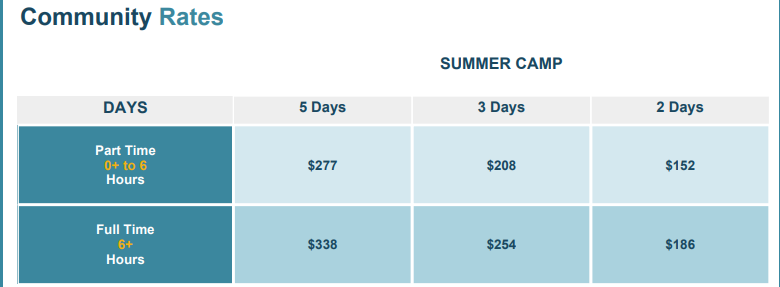 Preschool/Kindergarten PrepSchool AgeFitness FanaticsExplorers will be able to try out different sports and learn about what it takes to live healthy, to be active, and to eat well. They’ll engage in different physical activities, learn about teamwork and fitness to get them moving and exercising while learning to cooperate, work as a team, challenge themselves, face defeat, and try their best to be a healthy hero.Athletes in ActionSummer explorers delve into the world of sports and athletics. This week, they will play different sports, games, and fitness activities, while also discovering how science plays a role in some of the most daring athletic feats, how sports equipment supports players, and what can be accomplished with hard work and persistence. Mission ImpossibleA call to all explorers to work together to overcome unique challenges and make a difference in their classroom and communities.Mission ImpossibleA call to all explorers to work together to overcome unique challenges and make a difference in their classroom and communities.Full STEM AheadExplorers will delight in hands-on experiments and the opportunity to invent, test, and participate in STEM experiences.STEM StarsWhat does it mean to be a STEM star?We’ll explore science, technology, engineering, and math elements though a variety of activities, projects, and the study of notable scientists.Things that Roll: All About WheelsExperimenting with materials and exploring the ways wheels make the world go round, children will become engineers as they take toys apart, invent new vehicles, move heavy objects, and investigate gears.On a Roll: The World of WheelsExperimenting with materials and exploring the ways wheels make the world go round, children will become engineers as they take toys apart, invent new vehicles, move heavy objects, and investigate what really goes into making cars, trains, trucks, and more, keep on rolling.Adventures in the ArtsChildren will have many opportunities for developing and showcasing their creativity through the visual arts, music, photography and videography, and drama/dance.Art in ActionExplorers will be introduced to a variety of art forms, techniques, and artists. With each piece, children will be asked to stretch their perspective on what makes something a work of art and have multiple opportunities to create art of their own.Game Time!Come on down for a week that will challenge one’s abilities to beat the clock, test their knowledge, and name that tune as explorers play a wide variety of games.Game On!Children will participate in familiar games, create new ones of their own and will practice cooperation and fair play as they support one another to do their best.Under the SeaA full 71% of our world is covered by water. Who or what lives there? How do they adapt and thrive? Explorers will have a chance to explore and learn about some of the amazing plants and animals that call the world’s oceans, lakes, and rivers home.Undersea ExplorersA full 71% of our world is covered by water. Who or what lives there? What’s it like to survive and thrive in freezing artic waters or warm Caribbean seas? Explorers will have a chance to explore and learn about some of the amazing plants, animals, and environments that make up this underwater home.Blast Off to SpaceCome blast off with us as we travel through the galaxy! Your child will have the opportunity to explore the stars and planets while fostering collaboration, creativity, and critical thinking skills along the way.Outer Space ExplorersCome blast off with us as we travel through the galaxy! During Outer Space Explorers Wee, your child will have the opportunity to explore the stars and planets while fostering collaboration, creativity, and critical thinking skills along the way.Tell Me a StoryGather round to hear amazing stories from around the world and make them come to life. Explorers will learn about storytelling through games, writing and making their own tales come to life as they play improve games, design props, and practice their storytelling skills.Legendary StorytellersGather round to hear amazing stories from around the world and make them come to life. Explorers will learn about storytelling through games, writing and making their own tales come to life as they play improve games, design props, and practice their storytelling skills.Insects & More: A Smithsonian DiscoveryThis exciting week of insect and invertebrate exploration, supported by a curated set of Smithsonian artifacts and objects, offers children an opportunity to learn about the myriad of creatures that share our world – how and where they live, their anatomy and life cycles, and how we are all connected.Insects & More: A Smithsonian DiscoveryThis exciting week of insect and invertebrate exploration, supported by a curated set of Smithsonian artifacts and objects, offers children an opportunity to learn about the myriad of creatures that share our world – how and where they live, their anatomy and life cycles, and how we are all connected.